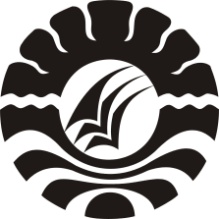 PENGARUH PENGGUNAAN MEDIA POWTOON  TERHADAP HASIL BELAJAR SISWA KELAS VIII PADA MATA PELAJARAN BIOLOGIDI SMP KRISTEN ELIM MAKASSARHASIL PENELITIANDiajukan untuk Memenuhi Sebagian Persyaratan Guna Memperoleh Gelar Sarjana Pendidikan pada Program Studi Teknologi PendidikanFakultas Ilmu Pendidikan Univeristas Negeri Makassar   Oleh :PALIMBONG1341041013PROGRAM STUDI TEKNOLOGI PENDIDIKANFAKULTAS ILMU PENDIDIKANUNIVERSITAS NEGERI MAKASSAR2017